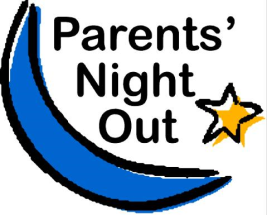 FIRST UNITED METHODIST CHURCH WINNSBOROPARENTS NIGHT OUT for CHILDREN K-6(Younger kids with parents who volunteer are also welcome!)RELEASE AND WAIVER FORM FOR:July 9, 2021 ___           August 6, 2021 ___There is NO CHARGE for this event!Guardian’s Name _________________________________________ Phone ____________________________Email address ______________________________________________________________________________Address __________________________________________________________________________________City, State, Zip _____________________________________________________________________________ In the event of an emergency the parent/guardian will be contacted first. Please provide a second contact in case you cannot be reached. Emergency Contact _________________________________________ Relationship _____________________ Phone ________________________________________ Accident Release, First Aid, Media and Financial Responsibility Wavier Please read and sign below - registration forms cannot be accepted without a signature.I understand that this program are provided by volunteers and I understand the inherent dangers involved with my child’s participation in these programs, including the risk of personal injury and/or damage to my child and/or my property while participating in these programs. I authorize and grant permission for a representative of First United Methodist Church to treat minor injuries including scrapes, small cuts, splinters, and insect bites. I authorize and grant permission for a representative of First United Methodist Church to obtain emergency medical care from any licensed physician or hospital and/or medical clinic should my child become ill or injured while participating in educational activities away from home or at other times when neither parent nor guardian is available to grant authorization for emergency treatment. I therefore freely and voluntarily execute this release with such knowledge, assume the risk of personal injury and/or property loss arising from or in any way connected with participation in any programs offered by First United Methodist Church.I grant permission and understand that photos and other images taken during this event could be used in print advertisement and other forms of media. I further waive, release, absolve and agree to indemnify and First United Methodist Church harmless as a result of participation in any programs sponsored by the Church.I understand that should my child become a disruptive force during the educational program that the instructor may choose to release him/her from the program and they will need to go home. if you do NOT want your child’s picture used for website, Facebook, etc. please initial here. ______Parent/Guardian Signature _______________________________________________ Date ________________PARENTS NIGHT OUT EVENT REGISTRATION FORM                                                     July 9, 2021 ___           August 6, 2021 ___DROP OFF TIME: Any time after 6 PM (Dinner will be served from 6 - 6:30 pm)PROMPT PICK UP TIME: Any time BEFORE 9 PM Child’s Name: _______________________________________________________________ Date of Birth: _____/_____/_____ Age: _____ Gender: _____  Last completed grade_______Allergies / Special Needs: ______________________________________________________ Child’s Name: _______________________________________________________________ Date of Birth: _____/_____/_____ Age: _____ Gender: _____  Last completed grade_______Allergies / Special Needs: ______________________________________________________ Child’s Name: _______________________________________________________________ Date of Birth: _____/_____/_____ Age: _____ Gender: _____  Last completed grade_______Allergies / Special Needs: ______________________________________________________ Child’s Name: _______________________________________________________________ Date of Birth: _____/_____/_____ Age: _____ Gender: _____  Last completed grade_______Allergies / Special Needs: ______________________________________________________ Child’s Name: _______________________________________________________________ Date of Birth: _____/_____/_____ Age: _____ Gender: _____  Last completed grade_______Allergies / Special Needs: ______________________________________________________ Child’s Name: _______________________________________________________________ Date of Birth: _____/_____/_____ Age: _____ Gender: _____  Last completed grade_______Allergies / Special Needs: ______________________________________________________ Who will be picking up (by 9 pm)? ________________________________________________